PELAKSANAAN PENILAIAN PERKEMBANGAN BAHASA ANAK RA IHYAUL QUR’AN KRANDON GUNTUR DEMAKRizkia Navi Maulida1, Istiqomah2, Indah Indriani3,Fu’ad Arif Noor41RA Al Falah Sampang Karangtengah Demak, 2RA Ihyaul Qur’an Krandon Guntur Demak, 3RA Nurul Huda Sidokumpul Guntur Demak 4Prodi Pendidikan Islam Anak Usia Dini Sekolah Tinggi Pendidikan Islam Bina Insan Mulia Yogyakartae-mail:1rizkianavi11@gmail.com , 2istihusain2@gmail.com, 3indahindriani3008@gmail.com, 4fuad.arif.noor@gmail.comAbstrakPelaksanaan penilaian merupakan dasar dalam pelaksanaan penilaian pembelajaran. Penilaian di RA berfungsi untuk mengumpulkan berbagai data dan informasi mengenai pertumbuhan dan perkembangan siswa di setiap kegiatan. Dalam melakukan penilaian terdapat teknik dan instrument yang sesuai dalam mengukur perkembangan anak oleh guru. Tujuan penelitian ini adalah untuk mengetahui pelaksanaanpenilaian perkembangan bahasa anak usia dini di RA Ihyaul Qur’an Krandon Guntur Demak. Metode Penelitian ini menggunakan pendekatan deskriptif kualitatif. Sumber data primer diperoleh dengan cara menggali informasi langsung melalui responden dengan menggunakan teknik wawancara dan pengamatan langsung di lapangan. Sumber data primer dari penelitian ini merupakan hasil wawancara dari guru kelas dan siswa. Sumber data sekunder dalam penelitian ini yang digunakan untuk mendukung data primer yaitu dokumen penilaian anak. Teknik Pengumpulan Data dalam penelitian ini ialah observasi, wawancara, dan studi dokumentasi.Hasil penelitian menunjukkan bahwa teknik dan instrument penilaian perkembangan bahasa anak usia dini di RA Ihyaul Qur’an Krandon Guntur Demak adalah sebagai berikut: (1) guru menyesuaikan instrument penilaian perkembangan bahasa, observasi, percakapan, anekdot, unjuk kerja dan hasil karya: (2) guru membuat bentuk teknik dan instrument penilaian perkembangan bahasa (3) batasan penilaian perkembangan bahasa (4) guru menarik kesimpulan penilaianperkembangan bahasa setiap penilaian.KataKunci:Penilaian, Perkembangan Bahasa, AnakAbstractThe implementation of the assessment is the basis in the implementation of the learning assessment. Assessment in RA serves to collect various data and information regarding the growth and development of students in each activity. In conducting the assessment there are appropriate techniques and instruments in measuring child development by the teacher. The purpose of this study was to determine the implementation of the assessment of early childhood language development at RA Ihyaul Qur'an Krandon Guntur Demak. Methods This research uses a qualitative descriptive approach. Sources of primary data obtained by digging information directly through respondents using interview techniques and direct observation in the field. The primary data sources of this research are the results of interviews with classroom teachers and students. The secondary data source in this study used to support the primary data is the child's assessment document. Data collection techniques in this study are observation, interviews, and documentation studies. The results showed that the techniques and instruments for assessing early childhood language development at RA Ihyaul Qur'an Krandon Guntur Demak were as follows: (1) the teacher adjusted the instrument for assessing language development, observation, conversation, anecdotes, performance and work: (2 ) the teacher makes the form of language development assessment techniques and instruments (3) the limits of language development assessment (4) the teacher draws conclusions on the language development assessment for each assessment.Keywords: Assessment, Language Development, ChildrenPendahuluanPenilaian merupakan kegiatan yang dilakukan untuk menentukan nilai sesuatudengan melakukan beberapa tahap, sehingga mendapatkan nilai tentang sesuatu yangingin diketahui nilainya. Penilaian dalam PAUDyaitu kegiatanyang dilakukan guru untuk mengetahui perkembangan belajar anak dengan caramengumpulkan, menganalisis, dan menafsirkan suatu informasi yang telah didapat pada saat melakukan kegiatan pembelajaran di kelas sesuai dengan rentang waktuyang telah ditetapkan. Penilaian berkesinambungan dengan kegiatanpembelajaran, maka penting bagi guru untuk melakukan penilaian dengan tepat sesuai dengan kemampuan anak .Anak usia dini memiliki 6 aspek perkembangan yang wajib dibesarkan secaramaksimal, ialah nilai agama serta moral, bahasa, kognitif, fisik motorik, sosial emosional, serta seni, buat meningkatkan aspek perkembangan tersebut anak harusdiberi stimulasi sesuai dengan kemampuan anak. Salah satu aspek perkembangan anak yang berarti buat dikembangkan yaitu bahasa, bahasa berperan buat menyampaikan  sesuatu yang di idamkan serta menolong anakdalam berbicara dengan area dekat. Pertumbuhan bahasa anak usia dini sangatlah berarti, sebab lewat bahasa anak dapat melakukan komunikasi dengan area sekitarnya. Bila bahasa anak tidak tumbuhdengan baikakan membuat anak kesusahan dalam berbicara yang membuat proseskomunikasi tidakberjalan dengan baikPenilaian dilakukan oleh guru karena guru memiliki fungsi sebagai penilai (assessor) selain juga berfungsi sebagai fasilitator dan fungsi-fungsilainnya. Guru di sini bukan hanya satu guru, tetapi dapat melibatkan guru lain yang biasa bersama anak dalam keseharian anak belajar. Guru juga dapat menggali informasi kepada orang tua agar dapat mengenali perilaku anak selama berada di rumah. Informasi ini penting dalam menambah pengetahuan guru tentang siapa anak itu, dan dapat memberikan informasi yang berharga dalam memaknai perkembangan dan belajar anak. Tidak kalah pentingnya guru melibatkan anak dalam menilai dirinya sendiri. Percakapan guru dengan anak dapat menggali tentang pemahaman anak terhadap dirinya sendiri.Proses pembelajaran pada anak usia dini tidak akan terlepas dari pelaksanaan penilaian, hal ini dikarenakan pelaksanaan penilaian merupakan unsur penting dalam suatu pembelajaran yang diberikan guru kepada anak, pelaksanaan penilaian pada anak usia dini harus sesuai dengan standar penilaian yang ada didalam peraturan menteri No. 137. Menurut permendikbud 137 standar penilaian merupakan kriteria dalam penilaian dari sebuah proses dan hasil pembelajaran dalam rangka untuk memenuhi standar pencapaian perkembangan yang sesuai pada tahap usia anak.Berdasarkan latar belakang diatas maka penulis simpulkan bahwa penilaian merupakan suatu usaha dalam mendapat suatu informasi secara berkala, berkesinambungan dan menyeluruh untuk memenuhi standar pencapaian perkembangan yang sesuai pada tahapan perkembangan anak. Penilaian pada pembelajaran ini berfungsi untuk menggambarkan dan memberikan informasi tentang peserta didik di setiap kegiatan yang dilakukannya, penilaian perkembangan usia dini bertujuan untuk mendeskripsikan ketercapaian perkembangan pada anak, dengan melihat dari aspek perkembangan yang telah di capai dan belum dicapai pada masing-masing anak.MetodeMetode Penelitian ini menggunakan pendekatan deskriptif kualitatif. Sumber data primer diperoleh dengan cara menggali informasi langsung melalui responden dengan menggunakan teknik wawancara dan pengamatan langsung di lapangan. Sumber data primer dari penelitian ini merupakan hasil wawancara dari guru kelas dan siswa. Sumber data sekunder dalam penelitian ini yang digunakan untuk mendukung data primer yaitu dokumen penilaian anak. Teknik Pengumpulan Data dalam penelitian ini ialah observasi, wawancara, dan studi dokumentasi. Hasil Penelitian Dan PembahasanMenurut, penilaian merupakan suatu proses pengumpulan, pelaporan, dan penggunaan informasi tentang hasil belajar anak dengan menerapkan prinsip-prinsip penilaian, pelaksanaan berkelanjutan, bukti-bukti autentik, akurat dan konsisten. Dalam hubungannya dengan penilaian anak usia dini, seyogyanya diperlukan pendekatan yang lebih khusus, disebabkan karena anak-anak pada usia ini memiliki karakteristik perkembangan yang berbeda dengan anak pada usia lainnya. Tentunya sangat berbeda dengan cara penilaian pada anak Sekolah dasar (SD) atau jenjang pendidikan lain yang lebih tinggi. Menurut McMillan dalam buku Introduction to Teaching, be Coming a Profesional, penilaian adalah proses yang digunakan guru untuk mengumpulkaninformasi dan membuat keputusan tentang hasil perkembangan belajar siswa. Juga menurut Nana Sudjana, penilaian adalah upaya atau tindakan untuk mengetahui sejauh mana tujuan yang telah ditetapkan itu tercapai atau tidakDapat disimpulkan bahwa penilaian merupakan proses menafsirkan berbagai informasi secara sistematis, berkala, berkelanjutan, dan menyeluruh tentang proses dan hasil dari pertumbuhan serta perkembangan yang telah dicapai oleh anak didik melalui kegiatan pembelajaran dan menginterpretasikan informasi tersebut untuk membuat keputusan.Penilaian perkembangan anak pada pembelajaran anak usia dini pada dasarnya lebih tepat disebut dengan istilah asesmen perkembangan.Asesmen  pendidikan  anak  usia  dini  merupakan  suatu  proses  kegiatanyang dilaksanakan    bertujuan    untuk    mengumpulkan    data    atau bukti-bukti    tentang perkembangan  dan  hasil  belajar  yang  berkaitan  dengan  perkembangan  anak  usia  dini. Kegiatan penilaian merupakan  suatu  proses  merencanakan,  memperoleh  data  dan  menyediakan informasi  yang diperlukan  untuk  membuat  alternatif-alternatif  untuk  mengambil keputusan.  Selanjutnya dalam makalah ini istilah asesmen akan ditukarpakaikan dengan istilah  penilaian atau evaluasiPrinsip-prinsip PenilaianAgar sebuah penilai berjalan sesuai dengan harapan makan di butuhkan prinsip yang mendasari sebuah penilaian tersebut menurut Ustman prinsip penilaian harus dilakukan sebagai berikut:Penilaian ditujukan untuk mengukur pencapaian kompetensi; Penilaian menggunakan acuan kriteria yakni berdasarkan pencapaian kompetensi peserta didik setelah mengikuti proses pembelajaran;Penilaian dilakukan secara menyeluruh dan berkelanjutan; Hasil penilaian ditindaklanjuti dengan program remedial bagi peserta didik yang pencapaian kompetensi nya di bawah kriteria ketuntasan dan program pengayaan bagi peserta didik yang telah memenuhi kriteria ketuntasan; Penilaian harus sesuai dengan kegiatan pembelajaran. Berdasarkan permendikbud di atas menunjukkan bahwa penilaian perlu memperhatikan prinsip-prinsip penilaian. Prinsip-prinsip sebagai berikut. Valid, penilaian harus mengukur apa yang harus diukur.Mendidik, penilaian harus memberi sumbangan yang positif terhadap hasil belajar siswa; dapat dirasakan sebagai penghargaan yang memotivasi siswa serta sebagai pemicu semangat untuk meningkatkan hasil belajar bagi siswa yang belum berhasil. Berorientasi pada kompetensi, yaitu mencapai kompetensi seperti yang dimaksud dalam kurikulum. Objektif, yakni penilaian didasarkan pada prosedur dan kriteria yang jelas, tidak dipengaruhi subjektivitas penilai. Adil, yakni penilaian tidak menguntungkan atau merugikan peserta didik, dan tidak membedakan latar belakang sosial-ekonomi, budaya, agama, bahasa, suku bangsa, dan jender. Terpadu, yakni penilaian merupakan komponen yang tidak terpisahkan dari kegiatan pembelajaran. Terbuka, yakni prosedur penilaian, kriteria penilaian, dan dasar pengambilan keputusan dapat diketahui oleh pihak yang berkepentingan. Menyeluruh dan berkesinambungan, yakni penilaian mencakup semua aspek kompetensi dengan menggunakan berbagai teknik yang sesuai, untuk memantau perkembangan kemampuan peserta didik. Ekonomis, yaitu penilaian dilakukan secara hemat waktu, sarana prasarana; Akuntabel, yakni penilaian dapat dipertanggungjawabkan, baik dari segi teknik, prosedur, maupun hasilnya.Dari    pendapat    diatas    dapat    disimpulkan    bahwa    prinsip-prinsip    penilaian adalah: berkesinambungan, validitas, menyeluruh, transparan, sistematis, akuntabel. Macam-Macam Pelaksanaan Penilaian Pada AnakPenilaian pembelajaran ini perlu diperhatikan agar nilai atau hasil yang diperoleh benar-benar memenuhi teknik penilaian, hal ini dikarenakan nilai atau hasil yang diberikan menggambarkan bagaimana ketercapaian pertumbuhan dan perkembangan anak.Guru melaksanakan penilaian dengan mengacu pada tingkat pencapaian perkembangan, capaian perkembangan, serta indicator yang hendak dicapai dalam satu satuan kegiatan yang direncanakan dalam tahapan waktu trtentu dengan memperhatikan prinsip penilaian yang telah ditentukanPenilaian dilakukan secara integratif dengan kegiatan pembelajaran. Artinya guru tidak secara khusus melaksanakan penilaian, tetapi menyatu dengan aktifitas pembelajaran dan kegiatan bermain berlangsung.Dalam pelaksanaan penilaian sehari-hari, guru mengacu pada indikator standar tingkat yang pencapaian perkembangan yang merupakan penjabaran dari capaian perkembangan dan potensi perkembangan peserta didik, yang akan dicapai seperti yang telah diprogramkan dalam RKH (Rencana Kegiatan Harian) .   Tabel 1:LEMBAR OBSERVASI Berdasarkan data hasil dari wawancara, observasi dan dokumentasi yang diperoleh dalam Pelaksanaan Penilaian Perkembangan Bahasa Anak Ra Ihyaul Qur’an Krandon Guntur Demak sebagai berikut: Tabel 2:PENILAIAN HARIAN CATATAN SKALA PENCAPAIAN PERKEMBANGAN HARIAN (CHEEKLIST)Nama			: Ardi Maulana Yusuf kelompok     		: B		Minggu		: 6									Bulan			: Mei 2022Foto wawancara bersama kepala dan guru RA Ihyaul Qur’an Krandon Guntur Demak       Gambar 1: 					     Gambar 2: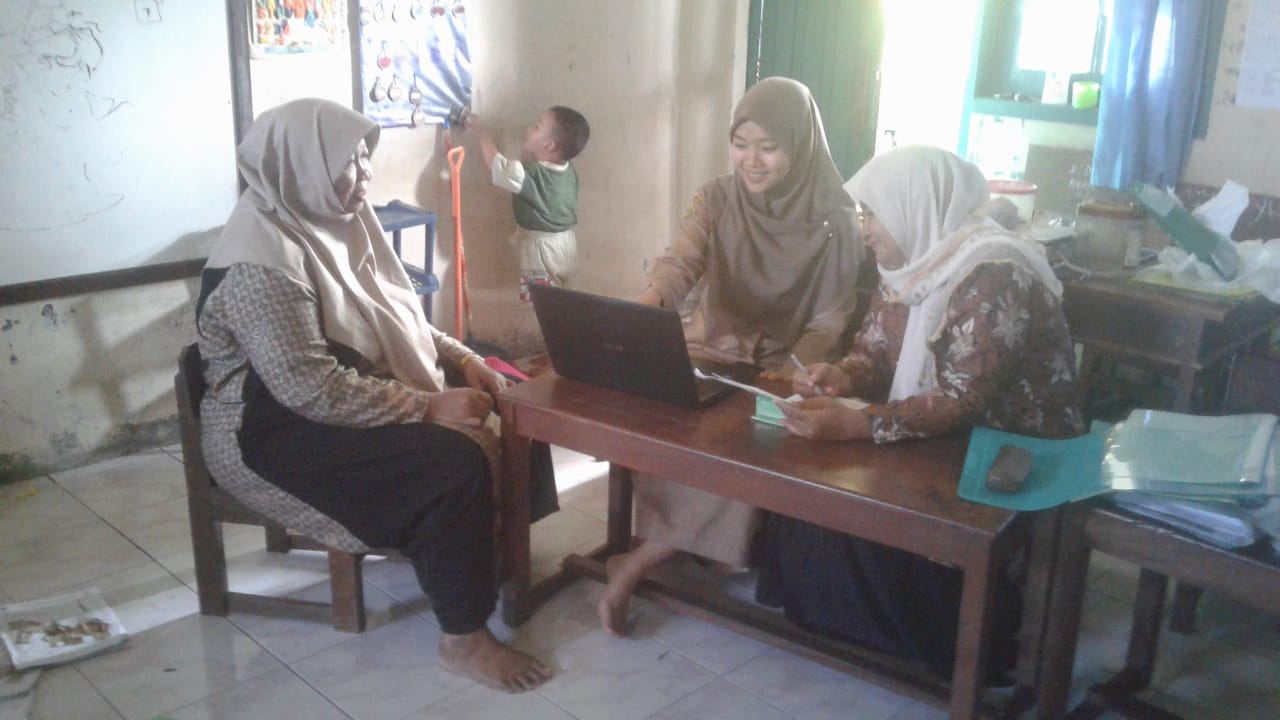 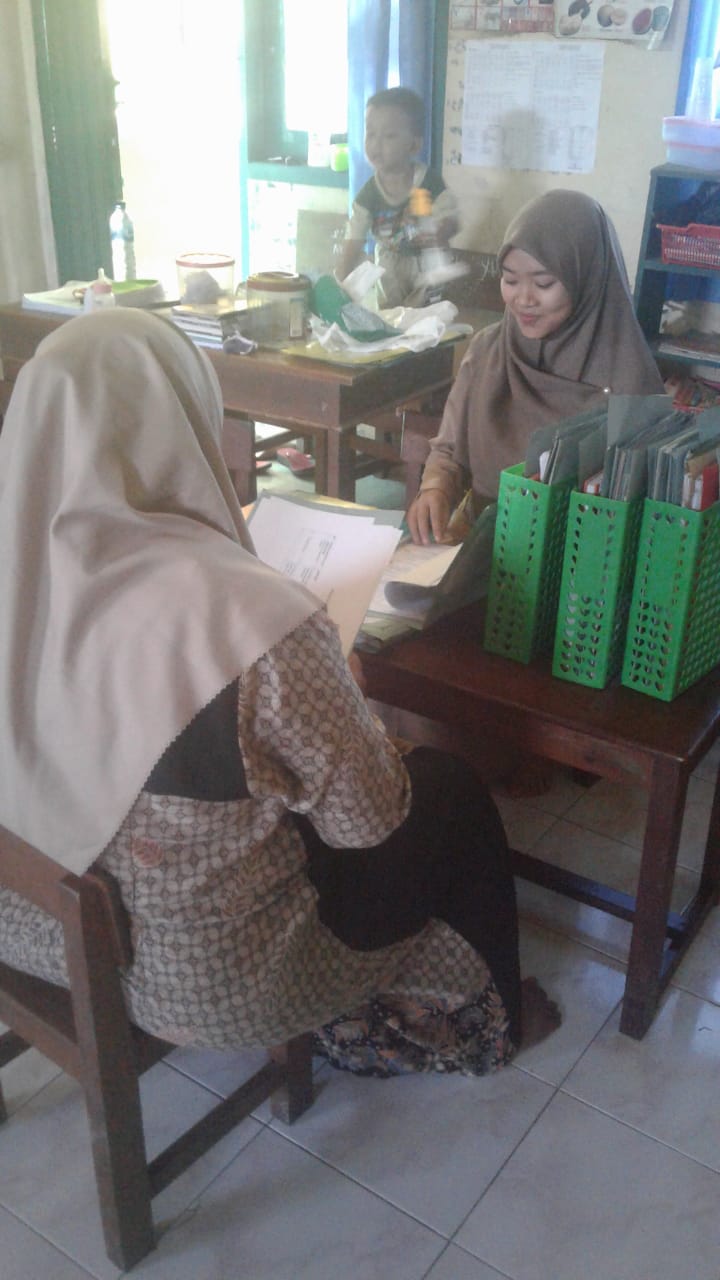 Pembelajaran dan Hasil karya anak di RA Ihyaul Qur’an Krandon Guntur Demak                   Gambar 1: 						     Gambar 2: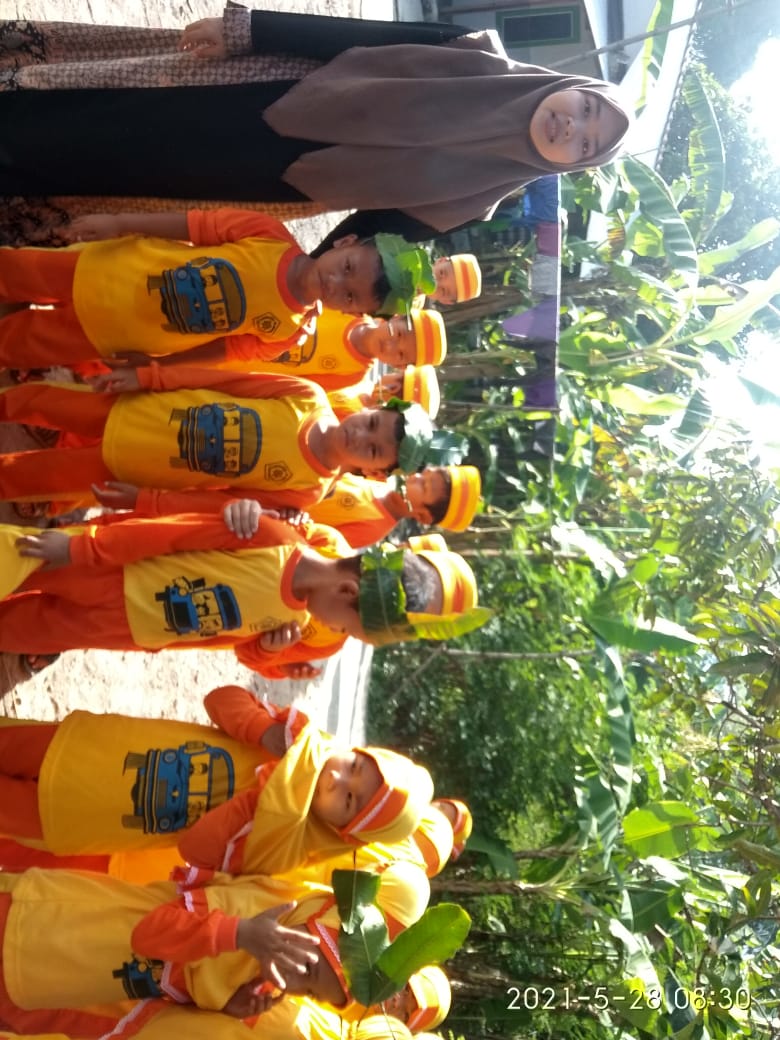 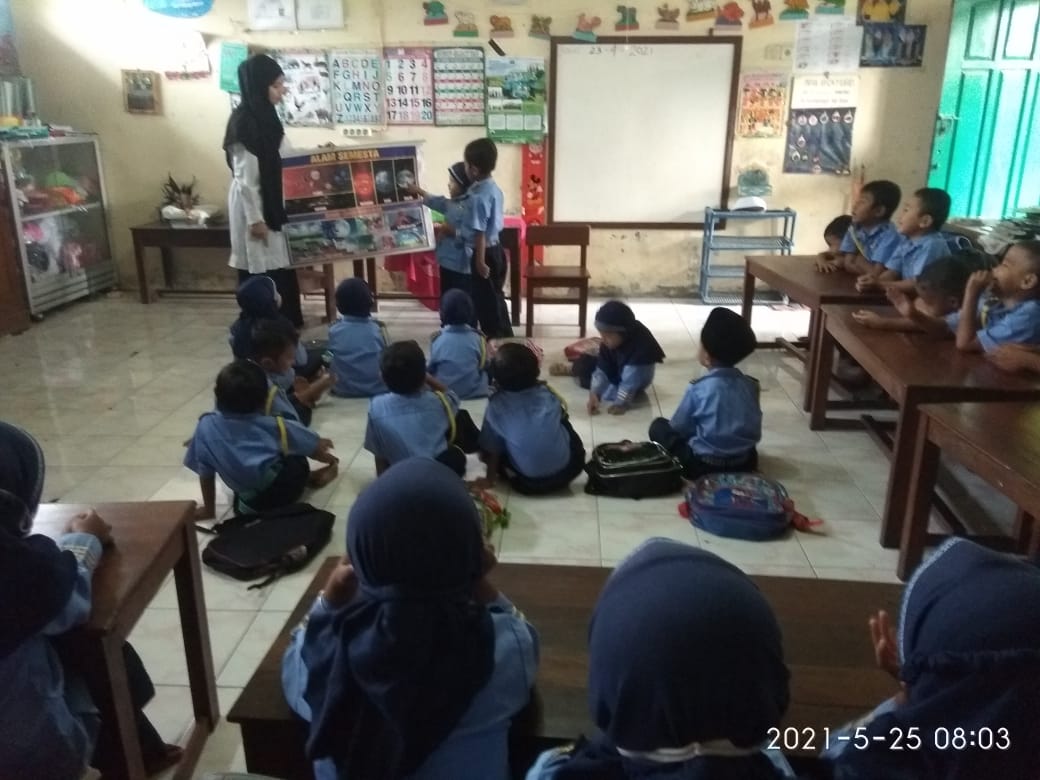 Catatan hasil penilaian harian perkembangan anak dicantumkan pada kolom penilaian di rencana kegiatan harian (RKH).Anak yang belum berkembang (BB) perkembangan sesuai dengan indikator seperti yang diharapkan dalam RKH atau dalam pelaksanaan tugas selalu dibantu guru, maka pada kolom penilaian ditulis nama anak dan diberi tanda satu bintang.Anak yang sudah mulai berkembang (MB) sesuai dengan indikator seperti yang diharapkan dalam RKH mendapatkan tanda dua bintang .Anak yang sudah berkembang sesuai harapan (BSH) pada indikator dalam RKH mendapatkan tanda tiga bintang.Anak yang berkembang sangat baik (BSB) melebihi indikator seperti yang diharapkan dalam RKH mendapatkan tanda empat bintang .Ada beberapa teknik penilaian yang dapat digunakan dalam pembelajaran PAUD seperti berikut :Observasi. Observasi merupakan pengalaman yang dilakukan secara langsung dan alamiah untuk mendapatkan data dan informasi tentang perkembangan anak dalam berbagai situasi dan kegiatan yang dilakukan. Agar teknik observasi ini lebih terarah guru dapat menggunakan instrumen observasi yang sudah tersedia dengan tetap mengacu pada indikator pencapaian perkembangan anak. Catatan anekdot. Catatan anekdot pada dasarnya merupakan bagian dari teknik observasi. Teknik ini lebih memfokuskan pada catatan tentang sikap dan perilaku anak yang terjadi secara khusus atau peristiwa yang terjadi secara insidental/tiba-tiba. Percakapan. Teknik percakapan dilakukan untuk mendapatkan informasi tentang pengetahuan atau penalaran anak mengenai sesuatu hal. Penugasan. Penugasan merupakan teknik penilaian berupa pemberian tugas yang harus dikerjakan peserta didik dalam waktu tertentu baik secara perorangan maupun kelompok. Misalnya melakukan percobaan dengan menanam cabe, tomat, membuat berbagai bentuk dengan bahan dasar plastisin, tanah liat, adonan (play dough) serta jenis-jenis penugasan lainnya. Unjuk kerja (performance). Unjuk kerja merupakan penilaian yang menuntut peserta didik untuk melakukan tugas dalam perbuatan yang dapat diamati, misalya praktek menyanyi, olah raga, menari dan bentuk-bentuk praktek lainnya. Hasil karya. Hasil karya adalah hasil kerja peserta didik setelah melakukan sesuatu kegiatan, dapat berupa hasil pekerjaan tangan atau karya seni. Hasil karya anak dapat dipajangkan dalam bentuk mandiri atau bentuk Pameran karya anak yang disajikan secara bersamasama. Portofolio. Portofolio pada hakekatnya merupakan kumpulan atau rekam jejak berbagai hasil kegiatan atau catatan-catatan guru tentang berbagai aspek perkembangan anak dalam kurun waktu tertentu, misalnya dalam kurun waktu satu semester atau satu tahun. Berdasarkan data tersebut guru mengadakan analisis untuk memperoleh kesimpulan tentang gambaran akhir perkembangan anak berdasarkan semua indikator yang telah ditetapkan setiap semesterBerdasarkan pendapat-pendapat tokoh di atas tentang prosedur penilaian, dapat disimpulkan bahwa penilaian anak usia dini dimulai dari menetapkan kegiatan, yakni membuat rancangan kegiatan pembelajaran berdasarkan acuan yang memuat ketercapaian pertumbuhan dan perkembangan yang akan dinilai, selanjutnya guru menyiapkan alat penilaian yang sesuai dengan RPPH yang telah dibuat, kemudian membuat kriteria penilaian yang ada dalam RPPH, selanjutnya mengumpulkan data-data anak, barulah kemudian guru memberi nilai kepada masingmasing anak tersebut. Setelah seluruh prosedur diatas dilakukan, selanjutnya guru akan mengevaluasi seluruh hasil data anak dengan cara membandingkan perolehan nilai anak dengan skor maksimal yang telah ditetapkan. Dari hasil penskoran maka diperoleh keputusan tentang bagaimana perkembangan atau kekurangan anak tersebut dalam sebuah pembelajaran. Dengan katalain, guru mengevaluasi anak agar kemudian dapat diperoleh keputusan terhadap anak tersebut.Perkembangan Bahasa Anak Usia DiniPerkembangan bahasa anak ditempuhmelalui cara yang sistematis dan berkembang bersama-sama dengan pertambahan usianya. Perkembangan bahasa anak seiring dengan perkembangan biologisnya. Hal inilah yang digunakan sebagai dasar mengapa anak pada umur tertentu sudah dapat berbicara, sedangkan anak pada umur tertentu pula belum dapat berbicara. Akan tetapi, dalam perkembangannya, pada umumnya anakmemiliki komponen pemerolehan bahasa yang hampir sama, baik perkembangan fonologi nya, sintaksis nya, semantik nya, maupun pragmatik nya. Hal ini tentunya dilihat dari segi perkembanganbahasa anak yang normal. Dari pendapat di atas dapat di simpulkan bahwa bahasa adalah sistem lambang bunyi yang di gunakan untuk menyampaikan informasi, ide dan perasan kepada orang lain yang bersifat verbal dan nonverbal Bahasa   merupakan   ungkapan   pikiran individu   untuk   berkomunikasi   melalui menyimak, berbicara     menulis     serta membaca. Bahasa merupakan    kemampuan    yang paling pentingBahasa merupakan alat untuk menyatakan pikiran dan perasaan kepada orang lain yang sekaligus berfungsi untuk memahami pikiran dan perasaan orang lain. Dengan bahasa anak dapat mengomunikasikan maksud, tujuan, pemikiran, maupun perasaannya pada orang lain .Tabel 3:Kisi-kisi observasi perkembangan bahasan anak usia dini di RA Ihyaul Qur’an Krandon Guntur Demak1. Visi RA Ihyaul Qur’an Krandon Guntur Demak“Membentuk generasi Islami yang cerdas dan Kreatif”2. Indikator Visi RA Ihyaul Qur’an Krandon Guntur Demaka. Terbiasa melakukan kegiatan sehari-hari sesuai tuntunan Agama Islamb. Terbiasa Menunjukkan kemampuan dalam berkata dan bertindakc. Terbiasa Melakukan kegiatan yang bermanfaat3. Misi RA Ihyaul Qur’an Krandon Guntur Demak  a. Mengenalkan dan menanamkan nila-nilai agama Islam dalam proses pembelajaran. b. Mengembangkan potensi anak didik secara optimal . c. Menumbuhkan kreatifitas anak didik dengan kegiatan pembelajaranyang menyenangkan.4. Tujuan RA Ihyaul Qur’an Krandon Guntur Demak  a. Mewujudkan anak yang dapat menerapkan nilai-nilai  Agama Islam menjadi pembiasaan sebagai bekal kehidupannya.b. Menjadikan anak yang memiliki potensi dalam berfikir, berkomunikasi, bertindak produktif melalui bahasa, musik, karya, dan gerakan sederhanac.  Menerapkan proses pembelajaran yang kondusif bagi peserta didik, dengan kegiatan bermain dan praktek langsung.d. Mewujudkan anak yang dapat menunjukkan prestasi dalam aspek kognitif maupun ketrampilan.Profil Guru Kelas RA Ihyaul Qur’an Krandon Guntur DemakNama          : Ana Khoirun Nisa’, S.PdAlamat        : WonorejoTTL             : Demak,     Jabatan  : Wali Kelas BTugas Guru : Mengelola proses pembelajaran di kelas, Membuat evaluasi siswa, Membuat laporan tumbuh kembang anak kepada wali murid.RA Ihyaul Qur’an Krandon Guntur Demak mempunyai 43 siswa, yang terdiri dari kelas A 19 Siswa Dan  kelas B Berjumlah 24 Anak, 15 Anakperempuan Dan 19 Anak Laki-Laki	Foto Hasil Karya Penilaian peneliti terhadap observasi di RA Ihyaul Qur’an Krandon Guntur Demak sebagai berikut.                         Gambar.1 						Gambar.2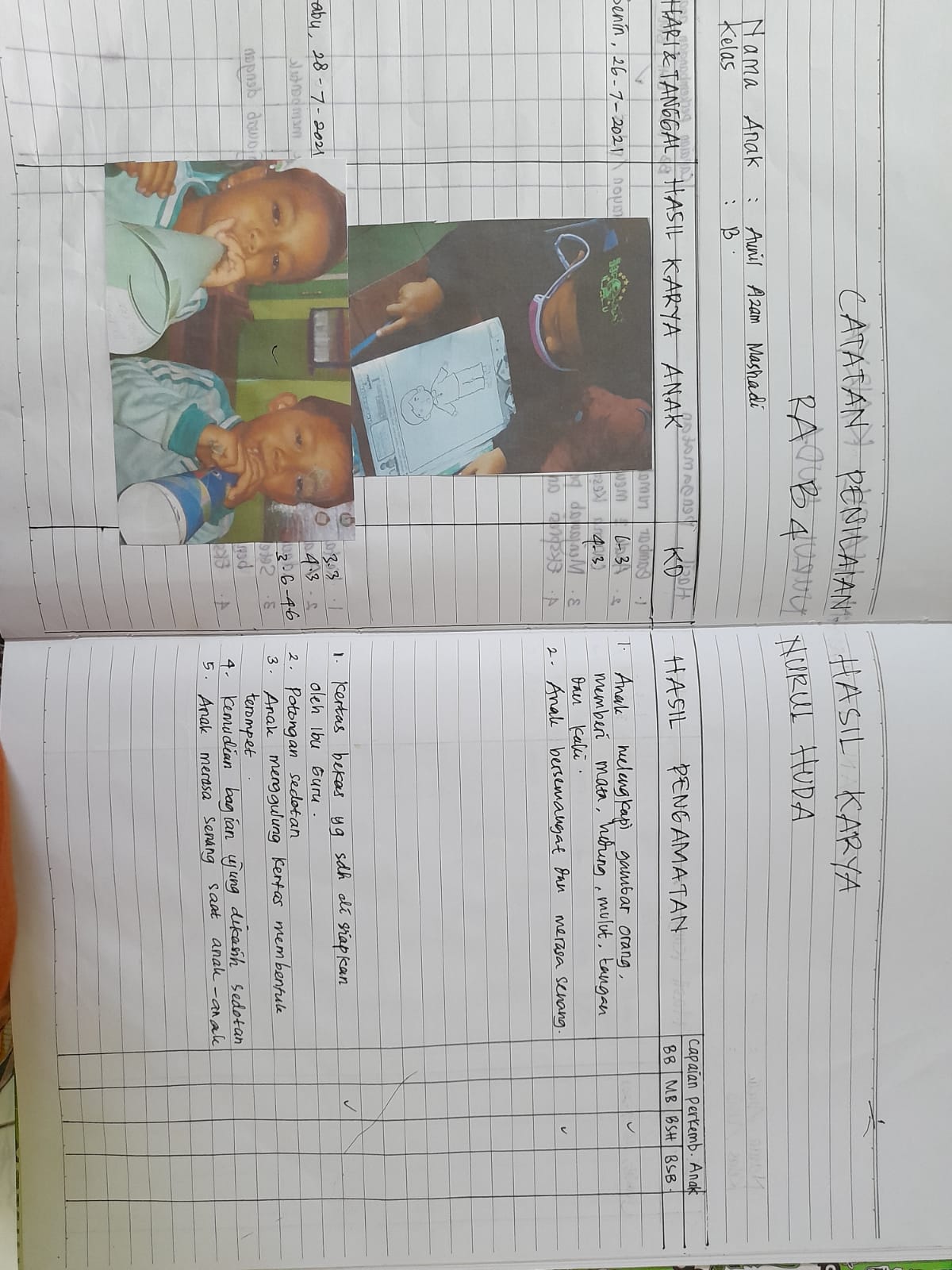 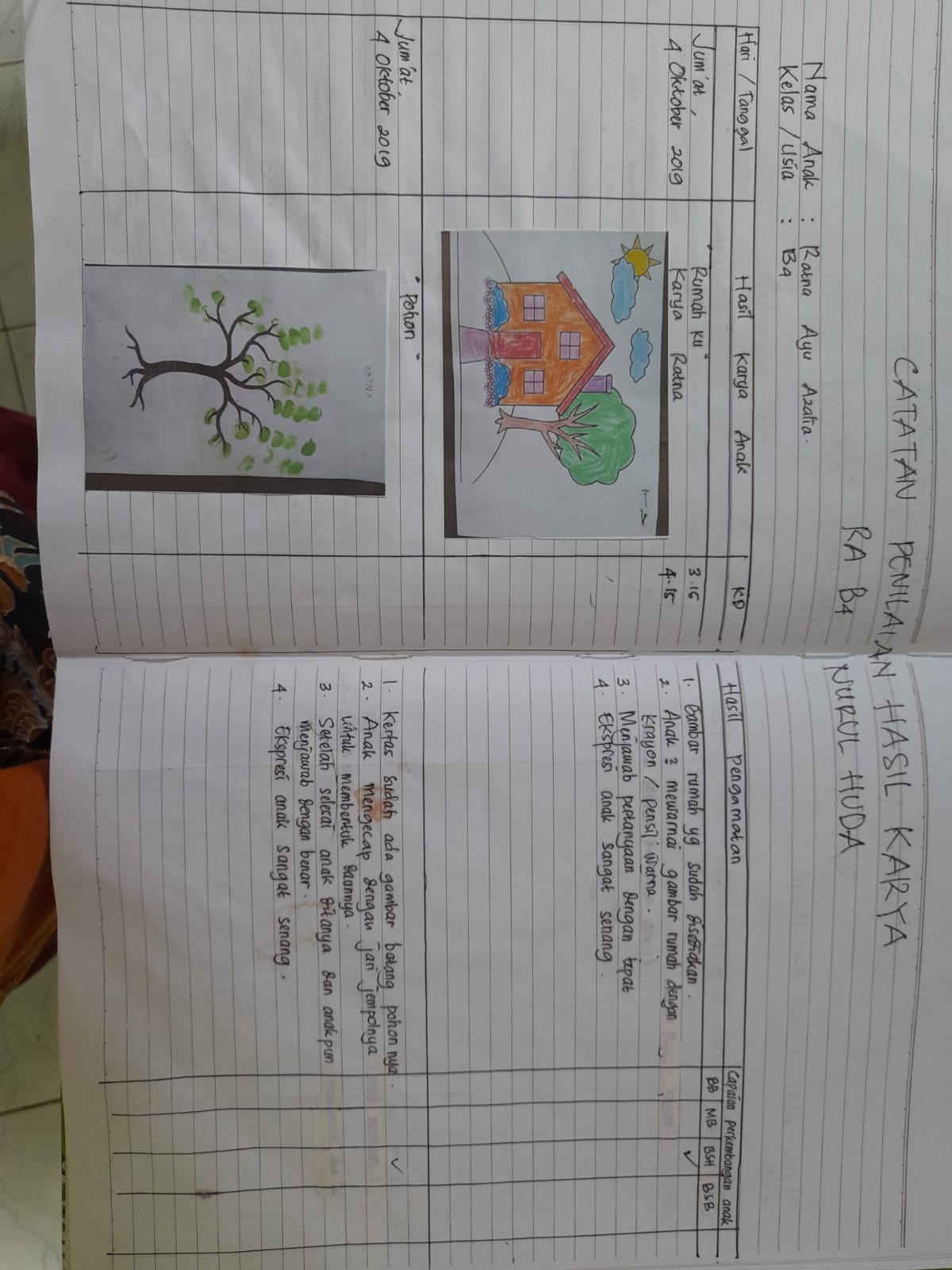 Berdasarkan observasi yang dilakukan peneliti dalam proses pelaksanaan penilaian perkembangan bahasa anak usia dini di RA Ihyaul Qur’an Krandon Guntur Demak maka bagian ini akan peneliti uraikan hasil observasi dan wawancara bahwa:Guru menyesuaikan instrument penilaian perkembangannya bahasa observasi dengan teknik cek lis, percakapan dengan teknik tanya jawab, anekdot dengan teknik porto folio(pencatatan peristiwa selama pembelajaran) pengambil data.Guru membuat bentuk teknik dan instrument penilaian perkembangan bahasa Mmenyiapkan alat penilaian Batasan penilaian perkembangan bahasa Guru menarik kesimpulan penilaian perkembangan bahasa setiap penilaian. Menyesuaikan instrument penilaian perkembangan bahasa dalam menyesuaikan instrument yang sesuai dengan perkembangan bahasa anak berpedoman pada kurikulum yang telah ditetapkan dan diturunkan dalam berbagai satuan tema dan indikator yang sesuai pada perkembangan anak khususnya dalam perkembangan bahasa anak yang tertuang dalam RPPH dalam pelaksanaan kegiatan pada setiap harinya. Menyiapkan alat penilaian sangat diperlukan karena dalam menilai perkembangan anak dilakukan selama pembelajaran berlangsung, hal ini dikarenakan penilaian pada anak usia dini bersifat pengamatan langsung yang dilakukan oleh guru akan tetapi tahap ini sering terlupakan oleh guru dalam menilai guru hanya melakukan penilai dalam ingatan mereka saja, tanpa adanya alat penilaian yang disiapkan oleh guru. Batasan penilaian perkembangan bahasa, batasan capaian perkembangan harian merupakan penilaian yang harus dimiliki guru di PAUD dan digunakan sebagai instrumen penilaian harian dalam menilai perkembangan anak berdasarkan kelompok. Skala capaian tersebut diisi dengan tanda "cheklist" berdasarkan kategori capaian masing-masing anak pada kelompok tertentu. Kategori capaian itu di antaranya: BB (Belum Berkembang), MB (Masih Berkembang), BSH (Berkembang Sesuai Harapan), dan BSB (Berkembang Sangat Baik).Tabel 4:Perencanaan ObservasiDiskusiBerdasarkan observasi terdapat satu point yang belum dilakukan oleh guru dalam melakukan teknik dan instrument penilaian. yaitu guru tidak menyiapkan alat penilaian pada setiap harinya. Sejalan dengan permendibud No. 146 tahun 2014 tentang mekanisme penilaian dilakukan mulai dari anak datang di satuan PAUD, selama proses pembelajaran, saat istirahat, sampai anak pulang. Dalam pengumpulan data instrument perkembangan anak khususnya bahasa menggunakan teknik observasi, karena anak berkembang sangat pesat sehingga lebih menekankan pada proses yang bersifat individual.Berdasarkan hasil observasi wawancara dan dokumen analisis yang jika di konklusikan guru melakukan 4 tahapan dalam melakukan pelaksanaan penilaian perkembangan bahasa, seperti yang sudah dijelaskan diatas. Sedangkan teknik dan instrument penilaian yang tertuang dalam Standar Nasional PAUD dan Kurikulum merupakan acuan dasar atau kriteria minimal menyiapkan alat penilaian yang baik dan bermutu.Simpulan Penulis menyimpulkan bahwa hasil penelitian dan pembahasan pelaksanaan penilaian perkembangan bahasa anak usia dini di RA Ihyaul Qur’an Krandon Guntur Demak, dalam pelaksanaan penilaian perkembangan bahasa anak guru melakakan tahapan: (1) guru menentukan bentuk instrumen perkembangan bahasa, (2) guru menentukan teknik penilaian perkembangan bahasa, (3) batasan penilaian perkembangan bahasa dan guru menarik, (4) Kesimpulanpenilaian perkembangan bahasa. Taknik penilaian yang digunakan oleh guru dalam menilai perkembangan bahasa adalah observasi, percakapan, unjuk kerja, dan hasil karya. Dilihat dari empat tahapan guru dalam melakukan pelaksanaan penilaian perkembangan bahasa anak usia dini di RA Ihyaul Qur’an Krandon Guntur Demak telah terencana dengan baik namun masih ada tahapan yang belum dilakukan oleh guru. Keempat tahapan yang peneliti dapatkan merupakan hasil penelitian penulis terhadap guru di RA Ihyaul Qur’an Krandon Guntur Demakdan tahapan tersebut digunakan. guru dengan baik.Ucapan TerimakasihDengan selesainya penelitian ini, penulis ucapkan terimakasih kepada guru kelasRA Ihyaul Qur’an Krandon Guntur Dema kyang telah memberikan informasi yang akurat. Terimakasih kepada kelompok kami yang telah berjuang menyelesaikan penelitian ini. Sehingga penelitian ini terlaksana dengan baik.Daftar PustakaAspekIndikator    Ya     Tidak    Keterangan /catatan12345Kegiatan AwalGuru Meminta salah seorang peserta didik untuk memimpin doaGuru mengecek kehadiran peserta didikPeserta didik memperhatikan guru pada kegiatan apersepsiPeserta didik memberikan jawaban atas pertanyaan guru pada kegiatan apersepsiPeserta didik mengajukan pertanyaan kepada guru pada kegiatan apersepsiPeserta didik menyimak penjelasan guru mengenai rencana/tujuan pembelajaran (pengelompokan, diskusi, penggunaan media pembelajaran, alat peraga dsb). Peserta didik tampak termotivasi dan bersemangat . N0KI/KD/MATERI/MateriIndikatorTeknik PenilaianTanggalTanggalTanggalTanggalTanggalSkorN0KI/KD/MATERI/MateriIndikatorTeknik Penilaian25 2627 28 29 Skor1.Menghargai diri sendiri dan orang lain (1.2 NAM)Anak terbiasa menghargai diri sendiri dan orang lainObservasi MBMBBSHSBSHBSH2Keterampilan motorik halus melalui kegiatan meronce, menggunting, menjahit, menggambar, menempel, dll.(3.3-4.3FM)Anak dapat melakukan Keterampilan motorik halus melalui kegiatan meronce, menggunting, menjahit, menggambar, menempel, dll.Penugasan/hasil karyaMBBSBBSHSMBMB3Mengenal warna, ukuran, dan bentuk benda-benda di sekitarnya (3.6-4.6 Koq)Anak dapat Mengenal warna, ukuran, dan bentuk benda-benda di sekitarnya Penugasan/hasil karyaBSBBSHBSBSBSBBSB4Memiliki perilaku yang mencerminkan sikap kerjasama (2.10Sosem)Anak dapat Mengenal keaksaraan awal melalui bermainObservasiBSHBSHBSBSBSHBSH5Mengenal keaksaraan awal melalui bermain (3.12-4.12BHS)Anak dapat Mengenal keaksaraan awal melalui bermainPenugasan/hasil karyaMBBSHBSBSBSBBSB6Membuat  berbagai karya dan aktivitas seni [3.15-4.15 seni) Anak dapat Mengenal keaksaraan awal melalui bermainObservasiMBBSHBSHSBSBBSHLingkupPerkembanganTingkatPencapaianPerkembanganAnakTingkatPencapaianPerkembanganAnakLingkupPerkembanganUsia4-5tahunUsia5–6tahunII. BahasaA.MemahamibahasaMenyimakperkataanoranglain(bahasaibuataubahasalainnya)MengertiduaperintahyangdiberikanbersamaanMemahamiceritayangdibacakanMengenalperbendaharaankatamengenaikatasifat(nakal,pelit,baikhati,berani,baik,jelek,dsb)Mendengar danmembedakanbunyi-bunyiandalamBahasaIndonesia(contoh,bunyidanucapanharussama)MengertibeberapaperintahsecarabersamaanMengulangkalimatyanglebihkompleksMemahamiaturandalamsuatupermainanSenangdanmenghargaibacaanB.Mengungkapkan  BahasaMengulang kalimat sederhanaBertanya dengan kalimat yang benarMenjawab pertanyaan sesuai pertanyaanMengungkapkan perasaan dengan kata sifat (baik, senang, nakal, pelit, baik hati, berani, baik, jelek, dsb)Menyebutkan kata-kata yang dikenalMengutarakan pendapat kepada orang lainMenyatakan alasan terhadap sesuatu yang diinginkan atau ketidaksetujuanMenceritakan kembali cerita/dongeng yang pernah didengarMemperkaya perbendaharaan kataBerpartisipasi dalam percakapanMenjawab pertanyaan yang lebih kompleksMenyebutkan kelompok gambar yang memiliki bunyi yang samaBerkomunikasi secara lisan, memiliki perbendaharaan kata, serta mengenal simbol-simbol untuk persiapan membaca, menulis dan berhitungMenyusun kalimat sederhana dalam struktur lengkap (pokok kalimat-predikat- keterangan)Memiliki lebih banyak kata-kata untuk mengekpresikan ide pada orang lainMelanjutkan sebagian cerita/dongeng yang telah diperdengarkanMenunjukkkan pemahaman konsep-konsep dalam buku ceritaC. KeaksaraanMengenal simbol-simbolMengenal suara–suara hewan/benda yang ada di sekitarnyaMembuat coretan yang bermaknaMeniru (menuliskan dan mengucapkan) huruf A-ZMenyebutkan simbol-simbol huruf yang dikenalMengenal suara huruf awal dari nama benda-benda yang ada di sekitarnyaMenyebutkan kelompok gambar yang memiliki bunyi/huruf awal yang sama.Memahami hubungan antara bunyi dan bentuk hurufNoHari/TanggalKeterangan1.Selasa,17 Mei2022Observasi Kelas B2.Rabu,18 Mei2022Wawancara dengan guru kelas B3.Kamis,19 Mei2022Wawancara dengan kepala sekolah